Акаризация 2024г.Наименование объекта, адресПлощадь,(га)1. Парки (3 шт.)«Парк культуры и отдыха», пр.dЯKOBC ТOГO7,0«Парк Победы», ул. Шоссейная3,88«Городской парк», ул. Карла Маркса1,73Итого:12,612. Кладбища (7 шт.)Кладбище, с. Стряпунята2,5Кладбище, д. Ананичи0,4Кладбище, с. Мысы8,2Кладбище, д. Шилово0,9Кладбище, yp. Власово в районе п.Майский2,4Кладбище, yp. Говырино2,9Кладбище, п. Майский3,5Mтoro:20,83. Прочие(открытые территории) (18шт.)Набережная реки Кама6,55Территория между ул. Калинина изданием санатория «Вита», ул. Комарова, 2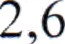 Сквер КЦБК (ул. Геофизиков, 1 - отул. Шоссейная до пер. Банковский)1,26Сквер перед домом N 7 ул.Чапаева0,21Сквер за пр-т. Комсомольский, 20 доМКД пр. Мира,90,38Сквер в районе дома N 9 пр. Мира0,42Сквер имени Бажова (ул.Орджоникидзе - от пр. Мира до ул. Чехова)2,04мкр. Заводской, ул. Ленин а, 13a0,9Детская площадка ул.Красногорская,1,п. Майский0,15Детская площадка д. Карабаи0,16Детская площадка д. Фадеята0,9п. Майский, поклонный крест0,1п. Майский, зеленая зона ул.Запрудная до набережной1,9п. Майский, от ул. Луговой до ул.0,2Запрудной (придорожная полоса)п. Майский, Эспланада (включаяаллею славы с лестницами, стелу«Побратимство»)0,4п. Майский, газон перед зданиемадминистрации0,013Лесопарк по ул. Шоссейная6,6Музыкальный сквер по ул.Большевистская0,25Итого:25,034. Вceгo: (28 шт.)Всего:58,44